Brookline Community BHS Educational Visioning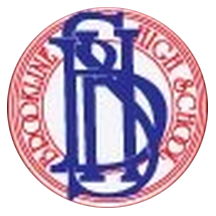 DRAFT Design Patterns 1.0The following list of priority ‘21st Century Design Patterns’ was developed by mixed teams of workshop participants. Eight teams of six participants worked to create their own priority listing of facility design patterns, after which each team presented to the larger group. Each list was then displayed in a gallery format and participants were given the opportunity to vote for their top six priority design patterns. Patterns are listed below in order of the number of priority votes they received, with each design pattern given six base points for appearing on one of the original team lists, and each subsequent priority vote given one point.Flexible Spaces and Furniture    (94 votes)Fluid and accessible to allVariable sized classesMovable furniture and wallsFlexible technologySpaces that are adaptive (have many uses)DisplayLight and Flexible furniture for quick “tango”Library, classrooms, cafeteria, school storeBreakout spaces in hallwaysNo corridors – flexible use patterns and circulationLess specializationMulti-purpose cafeteriaNot isolating groupsMLK RoomMid-size flexible commons spaceLoft or warehouse spaceSpace less formal and institutionalLook for new ways to schedule tests and AP exams Good acoustic separationBetter systems and habits of sharing spaceMulti-use auditoriums (small auditoriums)Commons Areas and Learning Studios                   (55 votes)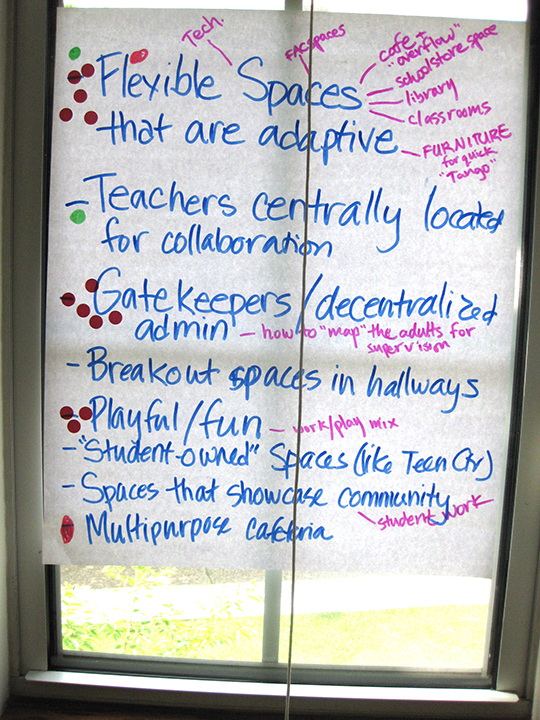 Classrooms surrounding a work spaceCommon spaces for work/play mixStudent LoungesSpaces that showcase student work and community“Student-owned” spaces like the Teen CenterLecture spaces surrounded by breakout spacesHallways varied with activity areas	Teacher Teaming    (39 votes)Collaboration of teachers and subjectsFaculty interaction (cafeteria)Teachers centrally locatedShared department space for all departmentsFaculty: accidental meetingsFaculty conference spaceBrookline Community BHS Educational Visioning DRAFT Design Patterns 1.0 (continued)Greeting and Gatekeeping    (33 votes)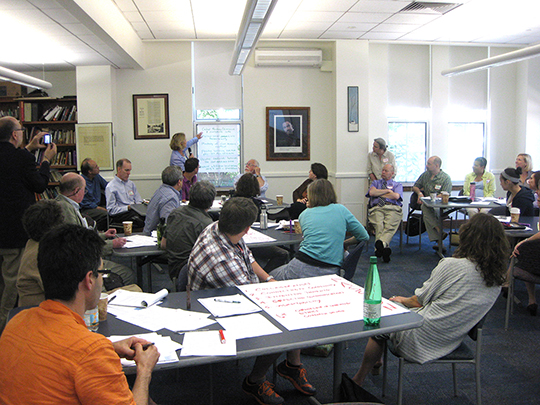 SafetyWelcoming areaEntry for community use after school hoursDecentralized administration“Mapping” adults for informal supervisionCommunity accessVisible Community of Learners    (24 votes)Spaces that showcase student workSome level of transparency…………………………………………………………………………………………………………………………………………Maker Spaces    (18 votes)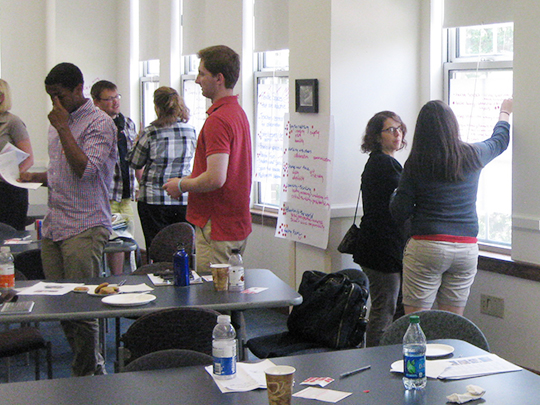 FAB Labs with multiple usesPlayful and fun – work/play mixIntegration and Use of Outside Space    (16 votes)Spa/Gym/Café/Rock Wall    (14 votes)Adaptive Reuse    (12 votes)Rethink use of Language Labs, Cafeteria, Locker Rooms and LibraryBuilding as Teacher    (9 votes)Green and sustainableOwnership of an Area/Space    (9 votes)SWS or house systemTech Connectivity    (7 votes)Keep Administration Together (Dean’s Teams)    (6 votes)